Муниципальное дошкольное образовательное учреждение«Детский сад комбинированного вида №18 «Берёзка» города Будённовска Будённовского района»Гостеприимное Прикумье.(фестиваль национальных культур для детей и родителей)                                                                             Музыкальный руководитель: Гнездилова Е.В.                                                      г. Буденновск 2019 г.Цель мероприятия: Формирование детско-родительского сообщества на основе  знакомства с традициями и культурой народов разных национальностей, проживающих в нашем городе.
Задачи:- Формировать у детей и родителей  интерес и толерантное отношение к истории и культуре разных народов России, через познание народных традиций, обычаев, посредством народных песен, танцев и игр.- Воспитывать чувство дружбы и взаимопонимания между представителями разных наций и вероисповеданий;- Создать атмосферу праздника. Доставить детям и родителям  радость в процессе общения.Участники фестиваля: Родители и дети МДОУ ДС №18 «Берёзка»  г. Будённовска.На экране демонстрируются фото согласно тексту. Голос на фоне музыки: Прикумье… Широко и привольно оно на Востоке Ставрополья.Здесь колосится лучшая пшеница,Желтеют шляпки подсолнухов,Изумрудно вьётся виноград.Это наша Родина! Жизнь и добрососедство представителей 40 национальностей – это наше единение. Добро пожаловать на Прикумскую землю!Звучат фанфары, выходят ведущие.Ведуший 1: Добрый день дорогие земляки!Ведуший 2:Здравствуйте, уважаемые и долгожданные гости!Ведуший 1: Сегодня в нашем детском саду праздник! Ведуший 2:Мы рады приветствовать вас на фестивале национальных культур «Гостеприимное Прикумье»Ведущий 1: Все мы стали одной дружной семьёй, дорожим своей дружбой и радуемся успехам друг друга.Ведущий 2: И, несмотря на различие национальностей, культуры, веры, языка и традиций, для всех нас Россия является единой Родиной.Дети исполняют «Песню о России» муз. В. Локтева сл. О. ВысотскойВедущий 1: Каждый народ имел своё священное дерево. Считалось, что у дерева есть душа и оно обладает мистической силой, мудростью и способно многому научить человека, стать ему другом и братом. Потому что нет в мире ничего более важного, чем мир и согласие.Ведущий 2: Мы предлагаем вам, в знак взаимоуважения и единения наших народов, украсить «дерево дружбы» этими лентами, символизирующими ваши добрые мысли и пожелания. И пусть оно расцветёт на радость всем нам. Украшаем дерево цветными лентами.Ведуший 1: Пусть фестиваль станет символом согласия, мира, дружбы людей разных национальностей, живущих на хлебосольной, радушной Прикумской земле!Ведуший 2: Мой город – химик и строитель,                      Мой город – пекарь, воин, врач.                      Нефтяник, пивовар, учитель,                      Мой город – счастья и удач!Ведуший 1: Мой город – детства тихий остров,                      Мой город –юности мечты,                      Пусть над тобой сияют звёзды,                      И в вальсе кружатся цветы.Танцевальная композиция с обручами.  Ведуший 2: Любимый город – мир фантазий и улыбок,                      Мир смеха, доброты и красоты.                      Ты – мир девчонок и мальчишек,                      Где счастлив каждый: я и ты!Ведуший 1: Главное богатство нашего города – дети.                     Они наша надежда, они – будущее! 
1 ребёнок: Товарищи взрослые, спросите у нас:                   «Что нужно вам, милые дети?»2 ребенок: Ответим немедленно, прямо сейчас –                     Много желаний на свете!3 ребенок: Хотим, чтобы все мы жили без бед                    И чтобы дружили сто тысяч лет.4 ребенок: Хотим мы учиться, в походы ходить,                   В сраженья вступать лишь спортивные.5 ребенок: Хотим, чтобы в гости ходили друг к другу                    Соседи по дому, друзья и подруги                    Все 40 народов, что в мире живут                    И город свой Родиной малой зовут.                    6 ребенок: Давайте будем дружить друг с другом,                    Как птица - с небом, как ветер - с лугом,                                        Как парус - с морем, трава с дождями.                                       Как дружит солнце со всеми нами!Танец  «Будем вместе».  Ведуший 2: Ни одно столетие разные народы живут вместе на Прикумье.У нас общая земля и общая история. Сегодня, наш праздник объединил тех, кто гордится красотой и богатством своего народа. Ведь творчество, как и дружба не знает границ!Блок  «Русские». Звучит плясовая, гости входят с инструментами, играют на них, приплясывая, идут по кругу, образуют полукруг, останавливаются.Выходит из избы хозяйка, встречает гостей. Хозяйка: - Здравствуйте, гости дорогие, гости званные да желанные! Люди зрелые и молодые, женатые и холостые! Давно мы вас ждали-поджидали. У нас для каждого из вас найдется и местечко, и словечко, и забавушек разных мы припасли на каждый вкус.В гости к нам душевно просим, проходи, честной народ! Петь – плясать до ночи будем, аль до утра, как пойдет!Гость 1: Дай Бог тому, кто в вашем дому-               Дорогим гостям да вашим детушкам.Гость 2: Наделил бы вас Господь                И житьем и бытьем и здоровьицем!Гость 3:И по старой русской традиции кланяемся вам в пояс!               (медленный поклон)Хозяйка: Если мы хотим кого-тоВстретить щедро от души,На крыльце того встречаемС белым пышным караваем.Он на блюде расписномС белоснежным рушником!А еще мы соль подносим,Поклоняясь, отведать просимДорогой наш гость и друг,Принимай-ка хлеб из рук      Хозяйка:- Отведали хлеба, милости просим в горницу, гости дорогие! Присаживайтесь в самое удобное и теплое место в избе - около печки.-Забывать мы стали, что главное в доме печь. Затрещит мороз, завоет ветер в трубе, а на печи тепло и уютно. А знаете ли вы, что русская печь существует уже около четырёх тысячелетий? Причина её долговечности – в универсальности. Русская печь отапливает жильё, в ней приготавливается пища, выпекается хлеб, варится пиво и квас, сушатся продукты и одежда, в ней даже мылись! Русская печь – это и посуда особой формы: горшки да чугуны. Приготовленные в русской печи кушанья отличаются особым вкусом и ароматом. Хозяйка: Принимать гостей – это Божий дар,Щедрость нашей русской души.Водружай на стол скорей самовар,А потом хоть пой, хоть пляши.Гость: На столе у нас пирог, пышки и ватрушки.
Так споём же под чаёк, чайные частушки! (Исполняют частушки) Все: Если б не было чайку,Не было б и кружки.Мы сейчас вам пропоемЧайные частушки.   (далее поют по очереди)1.Самовар пыхтит , искритсяЩедрый круглый, золотой.Озаряет наши лицаОн своею добротой!2. Лучше доктора любогоЛечит скуку и тоскуЧашка вкусного, крутогоАроматного чайку.3. Я, конечно, чай люблю,Но совсем немножко.Дайте лучше целый торт И большую ложку!4.Я дружочку положила В чай душистого медку.Он теперь поет частушки,Разгоняет мне тоску.5.Утром,вечером и днем,Мы чаек душистый пьем.Мы б могли и чаще пить,Только кружки лень помытьВсе: Сладкий чай, душистый чай,Наливай и не скучай!Хоть с баранкой, хоть с конфетойИ гостей всех угощай!  Хозяйка: Любили на Руси красоту и создавали ее вокруг себя . Ведь всё в избе делалось своими руками. Вот эта посуда – сказочная Гжель. Вот эта – золотая Хохлома. Все, что ни делалось, делалось тщательно, с любовью, радовало глаз, украшало дом. А заглянем в сундук – здесь лежат игрушки сделанные разными мастерами –дымковские   игрушки, каргопольские , филимоновские , а русская матрешка стала символом России. А еще в сундуках русские  женщины платки хранили.Гость:Заглянем в старый сундучокЛежит здесь бабушкин платокВедь с незапамятных времен –Он бабий спутник и дружок!Носят женщины, старушки, Носят малые девчушкиК уголочку- уголокСложен красочный платок!Тут розан и лепесток,Тут травинка и цветок,И все вместе это чудо-Русский платок!Танец с платками Во всем мире известно о русском гостеприимстве. К приходу гостей тщательно готовились, стол накрывали красивой скатертью, и готовили разнообразие блюд: это  щи, уха , окрошка, холодец, а какой вкусный гусь тушеный или поросенок жареный! А пельмени русские, да рябчики в сметане! А капуста квашеная и огурчики малосольные! Ни одно застолье не обходилось без пирогов, пирожков, ватрушек, расстегаев или блинов! Но угостимся мы позже. А сейчас приглашаю всех  поиграть, ножки поразмять.Русская народная игра «Царевич Королевич» Хозяйка:  Мы желаем напоследокДля вас сыграть и поплясатьБудем дружно, с нетерпеньемСоседей в гости поджидать.Гости вместе с хозяйкой под плясовую мелодию проходят круг, играя на муз. инструментах, покидают зал!Ведуший 1: В нашем крае живут представители разных национальностей. Мы ходим по одним улицам, посещаем одни и те же учреждения, ежедневно общаемся и работаем вместе, но по сути, знаем друг о друге очень мало. А ведь все мы граждане России, и пусть кто-то ходит в церковь, а кто-то в мечеть, главные ценности у нас общие: семья, родина, жизнь, счастье родных и близких. Кто же они, наши соседи?Ведуший 2: А ближащие  соседи – армяне. Под национальную музыку выходят представители армянской диаспоры.Гости: - Баревдзез!Здравствуйте, дорогие друзья!Гость 1: (рассказывает и обращает внимание на экран, где демонстрируются фотографии с достопримечательностями города)В Будённовске армяне поселились очень  давно, в 1797 году, с начала  основания города, и назвали поселение «Карабаглы», что означает «чёрные камни». Позднее, в 1799 году  город переименовали  в  Святой крест, по армянски «Сурб хач» ,но название «Карабаглы» сохранилось до сих пор. На улице Пушкинской есть памятник армянам первопереселенцам – основателям города.Улица Интернациональная раньше называлась Армянская. В городе имеется армянская церковь и школа, где учат детей армянскому языку.Ребёнок читает стихотворение на армянском языке.Гость 2: Мы рады приветствовать вас, и хотим рассказать о наших традициях, праздниках, о том, как умеют работать и отдыхать, встречать гостей  армяне.Гость 3: Армяне доброжелательные и трудолюбивые люди. У нас много пословиц и поговорок об этом, и, кстати, они схожи с русскими. Вот послушайте армянские пословицы и назовите похожие по смыслу русские пословицы: В воду не лезть и рыбки не съесть.(Без  труда не вытащишь и рыбку из пруда) Друзья познаются в несчастье (Друзья познаются в беде) Лёжа пищи не добудешь (Хочешь есть калачи, не сиди на печи). Голова большая - ума мало (Сила есть - ума не надо). Десять раз измерь - один отрежь (Семь раз отмерь - один отрежь)Гость 1: (рассказывает и обращает внимание на экран, на котором демонстрируется выставка предметов армянского искусства)Чем же издревле  занимались армяне? Это керамическое и гончарное искусство, блюда, чаши, кувшины с короткой горловиной и низкими поддоном,  они украшались изображениями птиц и зверей.Искусство ковроткачества, искусство кружевоплетения.Но самый любимый материал и источник вдохновения армянских художников был - камень. С древнейших времен искусство резьбы по камню ярче всего проявлялось в украшении фасадов и архитектурных сооружений.Также  армяне славились  мастерством золотого и серебряного дела – ювелирным  искусством. А обработкой кожи и производством обуви наши умельцы занимаются и сейчас. Гость 2: Традиционно (особенно в селах) в армянских семьях много детей. Рождение ребенка – счастье. Этому событию всегда радовались. Особенно радовались рождению сына. В дни церковных праздников перед домом, где родился младенец, играла музыка, а дом украшали зелеными ветвями – символом продолжения рода.Танец с ветками.Гость 2: Армяне гордые, красивые люди. И еще они добрые и гостеприимные. В Армении есть пословица «Гость от бога».  В армянском доме гостю самое почетное место. Самые красивые слова говорят, ему при встрече. Мы с вами сейчас зайдём в гости к армянской семье.Хозяйка: (Приветствует гостей на армянском языке). Русский перевод:- Здравствуйте, мои дорогие гости! Вы, солнце, осветившее мой дом!Вы, прекрасные цветы в моем доме! Всех к столу я приглашаю, садитесь на самые почетные места и лучшая еда для вас. Я расскажу, какие вкусные национальные блюда  мы готовим. (на столе национальные блюда, рассказывает о них)Хозяйка: Всех гостей этого замечательного праздника мы угостим, а пока…Любят армяне и работать, любят и гостей встречать.И армянский танец могут весело плясать.Танец  Шалахо.  А армянские дети, как и все на свете дети, любят поиграть.Девочка-армянка: Я, армянская девчушка,                             Я резвушка-попрыгушка,                             Предлагаю вам игру –                             Схватить платочек на скаку!Армянская национальная игра «Игра в лошадки». (Девочка держит белый платок. Два мальчика скачут вокруг нее на «лошадях», с окончанием музыки каждый пытается первым выхватить платок из руки девочки).Хозяйка: Мы хотим, чтоб все народы             Жили в мире и добре.             Чтобы вволю было хлеба,             Чтобы чистым было небо,             И с весёлой песней дети             Просыпались на рассвете!Брат и сестра исполняют песню на армянском языке. Гость 4: Есть у армянского народа свои праздники. Они напрямую связаны с сезонами года. Например, зимой празднуют Трндез - поклонение пламени.  Во время трндеза разжигают большой костер, через который могут прыгать все желающие, хотя в первую очередь он предназначен для молодоженов. С приходом весны начинается празднование Царзардара. Во время его празднования люди приходят в церковь с ветками вербы и плетут из нее венки для детей.
С наступлением лета приходит Вардавар. Этот праздник символизирует победу над засухой. В традиции армян принято обливаться водой. Девушки за 3 дня до наступления праздника наливают чистую воду в чашу и бросают в нее пшеницу и овес. После прорастания семян этой водой нужно обливаться.
Есть у армян национальный праздник  Сурб Саргис - аналог Дня Святого Валентина. Считается, что святой Саргис появляется на быстром коне, и следы, которые он оставил на снегу, приносят удачу. В этот праздник девушке непременно нужно съесть соленое печенье и обязательно перед сном. Считается, что во сне ей должен явиться мужчина, который принесет воды. Именно он должен стать её суженым.Гость 1: Достояние каждой национальности – это родной язык. И каждый народ настолько долго будет жить, насколько бережно и свято он хранит и чтит свой родной язык. И сейчас мы предлагаем послушать стихи на армянском языке.Стихи на армянском языке.  (О единстве армянского народа).Я думаю, что стихи не нуждаются в переводе, все народы хотят жить в мире.Пусть мирные звёзды над нами горятИ дружба не знает границ и преград!Ведуший 2: Мы хотим пожелать армянскому народу мира, счастья, добра, и процветания.Представители армянской диаспоры уходят под звучание национальной музыки.Блок «Дагестан»Звучит  музыка народов Дагестана.Ведущая 1:На Кавказе говорят: «Горе легче тогда, когда друзья разделяют его с тобой. Радость полноценна тогда, когда ею наполнишь ты друзей своих – поделишься ею». А друзей у нас много. С 1994 года на Прикумье зарегистрирована община народов Дагестана «Единство и согласие», численность которой находится на 3 месте после русского и армянского населения.на фоне музыки «Мелодия гор», выходят представители дагестанской диаспоры. Гости:  - Салам Алейкум!Гость 1: Есть край великий – Дагестан.        И страх ему не ведом.        Его сыны то тут, то там.        Вершат свои победы.Ребёнок 1: Край гордых гор, и быстрых рек.            Могучий стан народов.            И коль рождён в нём человек –             Ему нужна свобода!Ребёнок 2: И старый Каспий сотни лет            Свои слагает песни.            О том, что лучше края нет            Богаче и чудесней!Исполняют Гимн Дагестана. Гость 4: Жизнь Дагестанского народа с давних времён основывалась на уважении и почитании старших. Где бы ни жили дагестанцы, они помнят и заботятся о своем тухуме. Тухум  у дагестанцев - это значит род, родня.Каждый тухум имеет свое название и фамилию основателя - прадеда или прапрадеда.Главой тухума считается старший в роду. Или, с согласия самого старшего, главой тухума избирают самого мудрого, образованного, мужественного, энергичного, красноречивого и хлебосольного человека.Младшие члены тухума обязаны советоваться со старшими, выполнять их поручения, пожелания. Традиции тухума: рядом строить дома, вместе пасти личный скот, дружно приходить на помощь сельчанам, заботиться о престарелых людях рода.Честь тухума держится на ежедневных добрых делах, справедливых поступках, трудолюбии, миролюбии, мужестве, отваге всех членов рода.Бабушка (Гость ): Сейчас мы покажем вам семейный обряд «Укладывания младенца в колыбель» Бабушка и сноха ждут гостей в доме.Стук в дверь. Входят гости с подарками. Бабушка : - Добро пожаловать! (обнимаются) Родственники: Мы приехали поздравить вас и весь ваш род с рождением внучки, желаем, чтобы у вас хватило здоровья на всех внуков и правнуков.Бабушка:- (обращаясь к гостям). Спасибо, спасибо! Садитесь, пожалуйста. Как поживаете? Как здоровье ваших родителей, детей, родственников?Родственники: Спасибо.  Все живы, здоровы. А как ваше здоровье?Бабушка:- Да вот радуюсь, что внучка родилась. Хорошо, что вы именно сегодня приехали к нам. У нас сегодня праздник  - «Укладывание нашей малышки первый раз в колыбельку».Родственники: Уважаемая  Салимат, а нам поручили поздравить вас и вручить эти подарки.           Бабушка: - Спасибо вам за ваши подарки. Желаю вам, чтобы люди к вам приходили по доброму случаю и, чтобы я смогла вам добром отплатить за ваше внимание.Родственники: А как назвали вы свою внучку?Бабушка: В нашем тухуме,  мальчика называют именем дедушки или доблестного джигита, а девочку - именем бабушки или счастливой, красивой женщины. Ох, и долго спорили все наши родственники и знакомые, как же назвать нашу девочку. Одни предлагали назвать ее Заремой, другие Айгуль, Мариям, Жамилей. Каких только имен не предлагали. Наконец-то назвали Жамилей. Тот, кто дал имя, должен подарить платье. Посмотрите, какой подарок принес мой брат, уважаемый человек (показывает подарок). Он-то и назвал нашу девочку Жамилей.  Моей внучке исполнилось две недели, и сегодня первый раз будем укладывать её в колыбельку, и в честь этого я приготовила угощение. Для всех устроим праздник.       (бабушка выдвигает вперед колыбельку и рассказывает). Колыбельку сделали из боярышника, так как это дерево считается счастливым, прочным и легким. В такой колыбельке ребенок вырастет здоровым, крепким и счастливым. При рождении первого ребенка-мальчика, люльку и все принадлежности к ней готовит бабушка по матери, а для девочки - бабушка по отцу. Так как дочка родилась у моего сына, я своей внучке приготовила колыбельку. Укладывать первый раз малышку поручили мне, как опытной, доброй женщине.  (Обращается к невестке)  -  Дочка, принеси, пожалуйста, мою внучку.(сноха приносит ребёнка)Бабушка начинает укладывать младенца в колыбельку. Мать стоит в сторонке, наблюдает.Бабушка:  -  Смотри и запоминай, дочка, потом самой тебе придется укладывать в колыбельку ребенка. (Бабушка говорит на дагестанском языке, а сноха  переводит на русский язык).- Чтобы молочным был сон у тебя, моя маленькая: ножки надо хорошо выпрямить, завернуть в пеленку и завязать, там, где находятся коленочки, а чтобы повязка не давила, положить под нее плоскую небольшую подушечку. Руки выпрямить вдоль туловища, завернуть в пеленку, положить по обеим сторонам подушечки и завязать. Затем сверху накрыть одеяльцем. Нельзя, чтобы темечко мерзло, поэтому можно косыночку приложить к голове. Ну, а теперь можно и спеть колыбельную. (Поёт колыбельную на своём языке)Бабушка: - Дети в первые месяцы, особенно беспомощны, поэтому на них может влиять дурной глаз. Желая уберечь ребенка от дурного глаза, мы поставим чашку с водой и положим туда яйцо. Каждый приходящий в дом, должен намочить этой водой руки и протереть лобик ребенку.   Ведущий: Замечательный обычай  мы сегодня увидели. Но, в Дагестане наряду с семейными праздниками, есть и национальные праздники.Гость 2: Весну в Дагестане встречают традиционным праздником первой борозды. Для сельских жителей – это самый важный в году день, он знаменует начало полевых работ. Согласно преданию, как его отметишь, таким и будет урожай.В поле, читая молитвы, выходит едва ли ни весь аул. Мальчишки забрасывают процессию снежками – так по древнему обычаю изгоняют зиму и встречают весну. Старейшины берутся за соху. Поле  распахивают и засеивают пшеницей. Затем с ритуальными лепёшками и сдобными булками в виде кукол народ собирается на сельской площади. Здесь уже не шуточные страсти – джигиты, пытаются произвести впечатление на своих невест. По обычаю, юноша, который хочет жениться в этом году, должен, пробиваясь сквозь толпу, первым схватить заветную куклу из теста – это будет главный подарок его избраннице. И мы сейчас с вами поиграем в игру, которая называется:Дагестанская  игра  «Ты джигит и я джигит»Для игры выбираются двое мальчиков – джигитов-смельчаков.Ведущий стоит в центре зала, держит в горизонтальном положении небольшую палку. Мальчики становятся друг напротив друга, руками берутся за палку и говорят:Ты джигит, и я джигит!У обоих грозный вид!Ты на солнце я в тениТы меня перетяни!Ведущий  считает:  “Раз – два – три тяни!” (Дети тянут палку, кто кого перетянет) Гость 3: А ещё есть в Дагестане прекрасное село, в котором живут лакцы. Название ему “Цовкра”. Лакцы говорят: “В каждом орехе сидят внутри шуты из Цовкры”. Жители этого аула выбрали для себя совсем необычное занятие, с  детства все здесь – акробаты, канатоходцы. Теперь это для них и спорт, и искусство, и любимое занятие на досуге. Давайте и мы с вами тоже станем канатоходцами.Игра «Ходьба по канату» Гость 4: Для мусульман  праздник Ураза – Байрам – второе по важности торжество после Курбан – Байрама (Праздника жертвоприношения). Ураза – Байрам считается торжеством примирения, любви и дружеских рукопожатий. В этот день принято просить прощения, навещать родителей, раздавать «садака» (монеты или небольшие подарки). В домах накрывают столы и угощают гостей всевозможными вкусностями.Традиционные блюда из баранины, выпечка, сладости.Гость 1: Многоязычен, многокрасочен Дагестан. Много разных промыслов и обычаев сохраняет его народ. В Дагестане развиты народные промыслы по изготовлению ковров. Своеобразно в Дагестане  монументально – декоративное искусство селения Кубачи. Здесь жили ремесленники по металлу, они славились главным образом – производством прекрасного оружия, занимались ювелирным делом. Сейчас кубачинское серебро славится на всю Россию. Секреты изготовления изделий из серебра передаются по наследству. Гордостью дагестанской культуры стало творчество поэтов: Сулима Стальского, Расула Гамзатова, Фазу Алиевой.Гость 2: Дагестан - земля родная,       Расцветай из года в год!       Пусть "Лезгинка" удалая,       Радость в жизни нам дает. Исполняется «Лезгинка» Ведуший 2: Хвала и величие тебе большой народ, маленького Дагестана!  Да здравствует великая дружба людей, многонационального Дагестана!Ведуший 1: Пусть праздник ликует и поёт,                      Пусть дружба наша крепнет год от года.                      Пусть будут всегда помыслы чисты,                      И будут всегда счастливы народы.Ведуший 2:  Славная вечная дружба народов!                       Наших прикумских народов семья!                       Пусть под солнцем труда и свободы,                       Расцветает родная земля!Ведуший 1: Мы с удовольствием приглашаем всех участников фестиваля в хоровод  дружбы.Дети исполняют песню  «Мой город – большая семья» сл. и муз. Н. Войлоковой   Ведуший 2: В нашем мире наций очень много                      И культура их всегда в цене.                      Так пускай обычаи продлятся,                      На родимой матушке Земле.Ведуший 1: Пусть культура бережно хранится,                      Будут благосклонны небеса.                      К каждой из нетронутых традиций,                      Что несут горячие сердца.Ведуший 2: Мы благодарим всех  участников фестиваля, желаем вам мира и счастья. Ведуший 1: И пусть частичка нашего сердца и тепло нашей души останутся с вами навсегда.Ведуший 2: Пусть каждый помнит Прикумье – наш общий дом!Мы не говорим вам до свиданья,Мы говорим до новых встреч!Далее проходит награждение родителей (участников фестиваля) благодарственными письмами.Затем представители диаспор приглашают гостей к столу.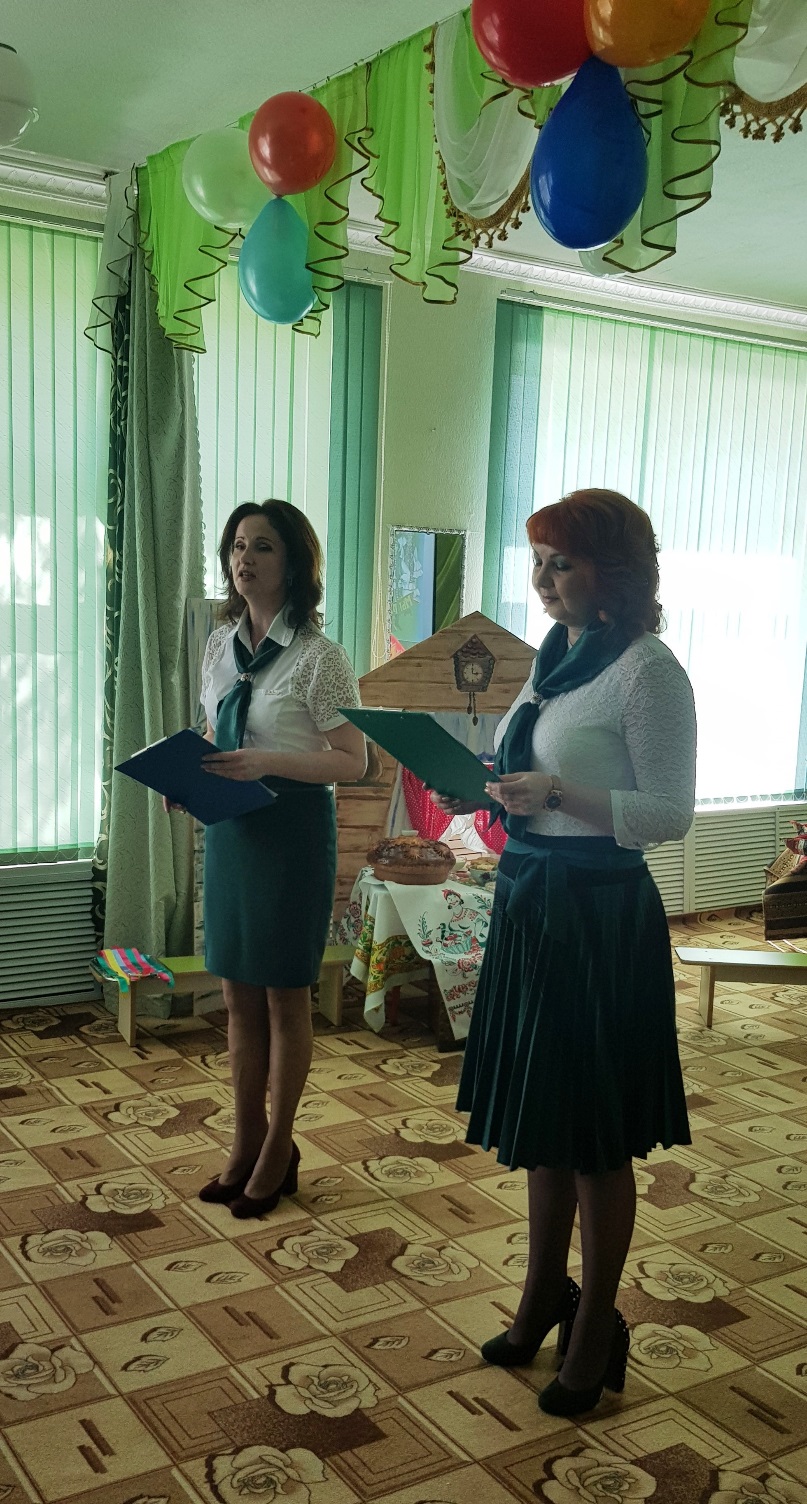 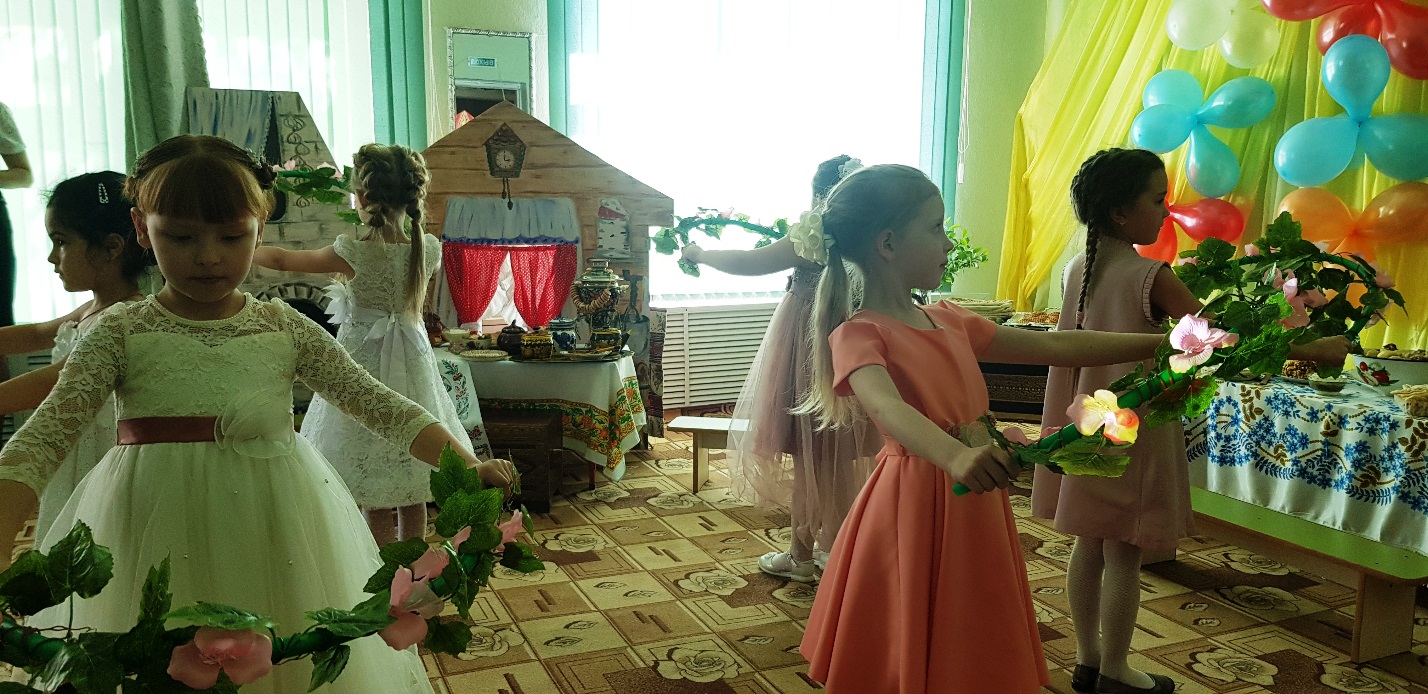 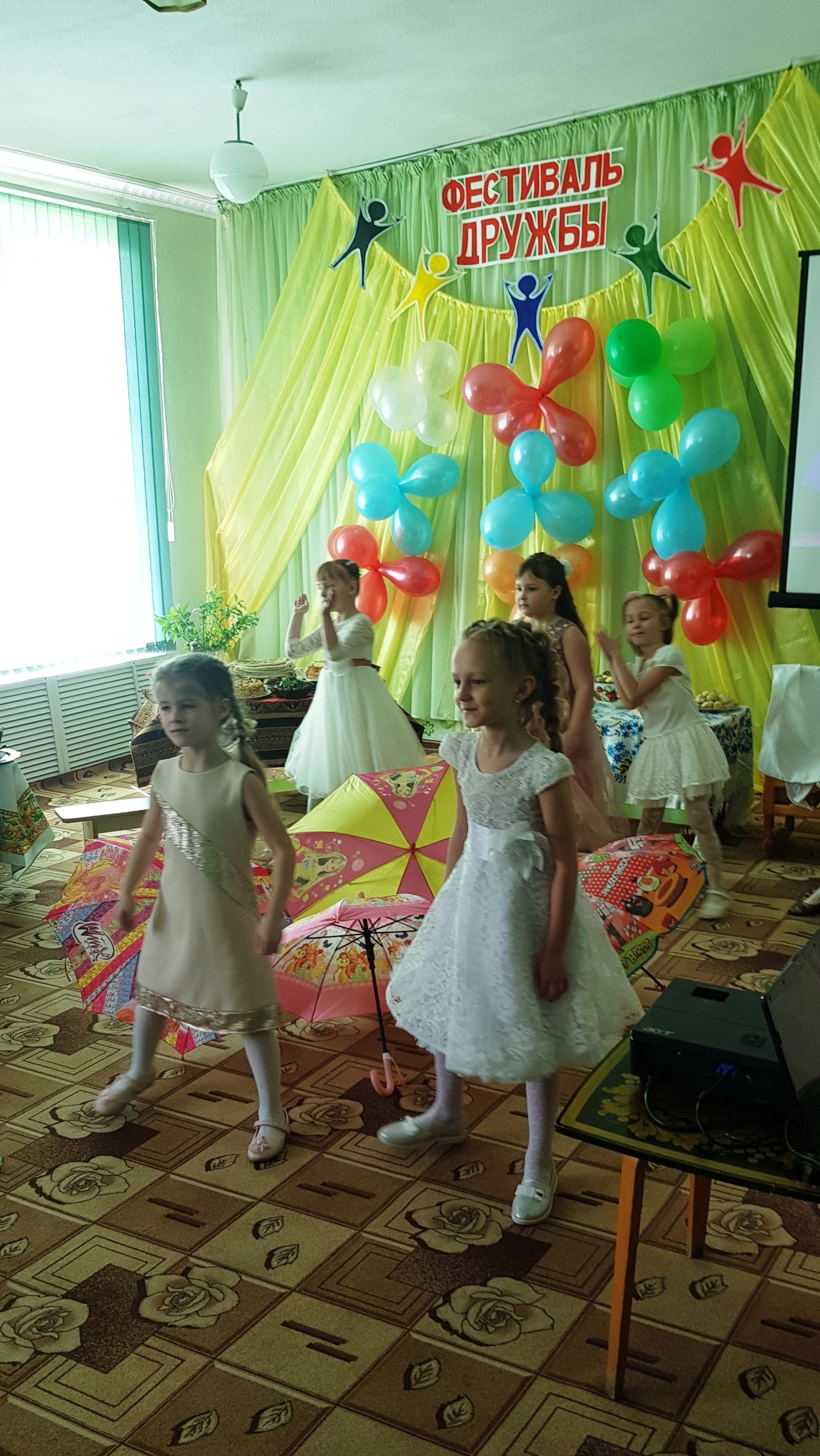 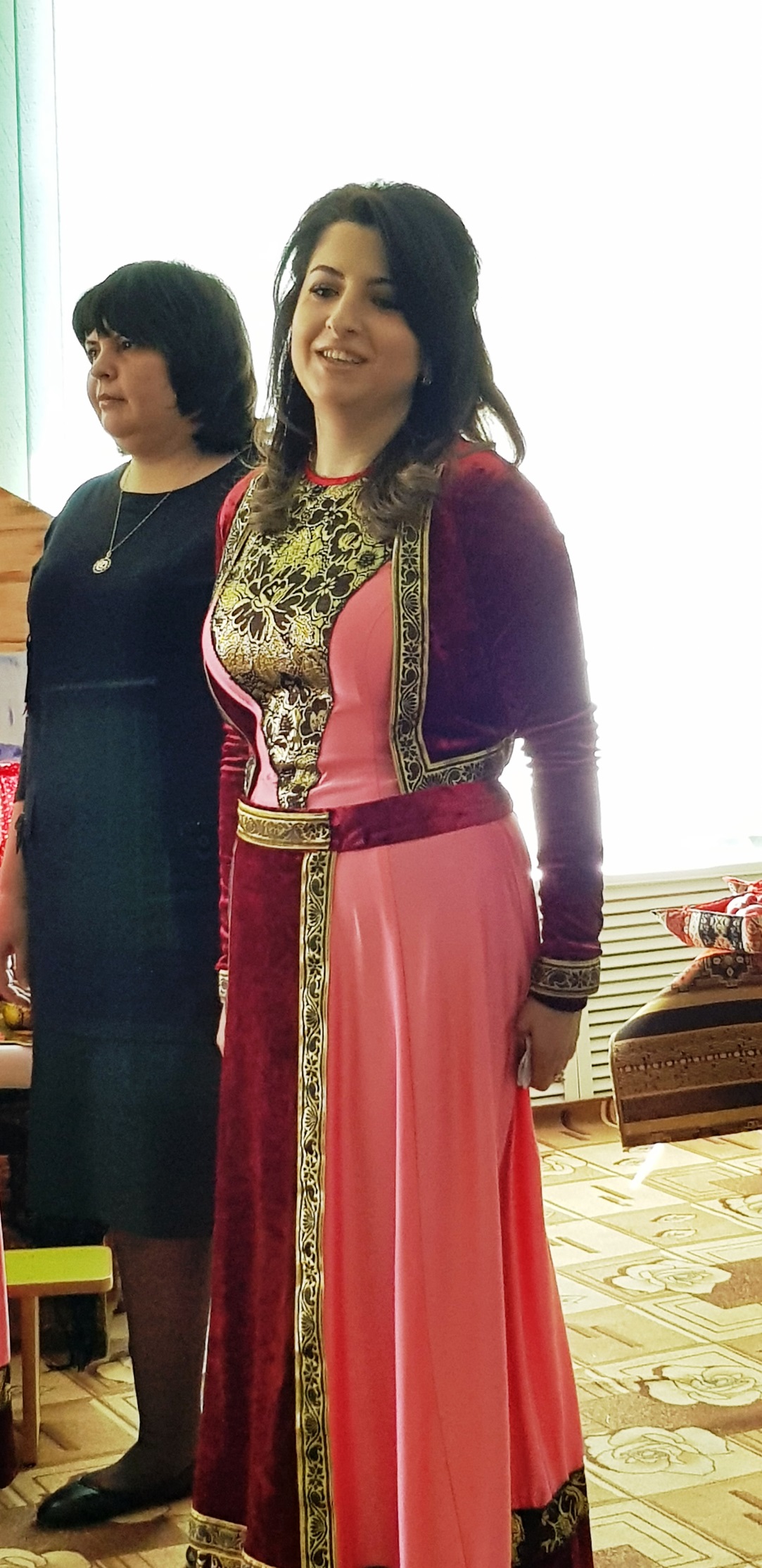 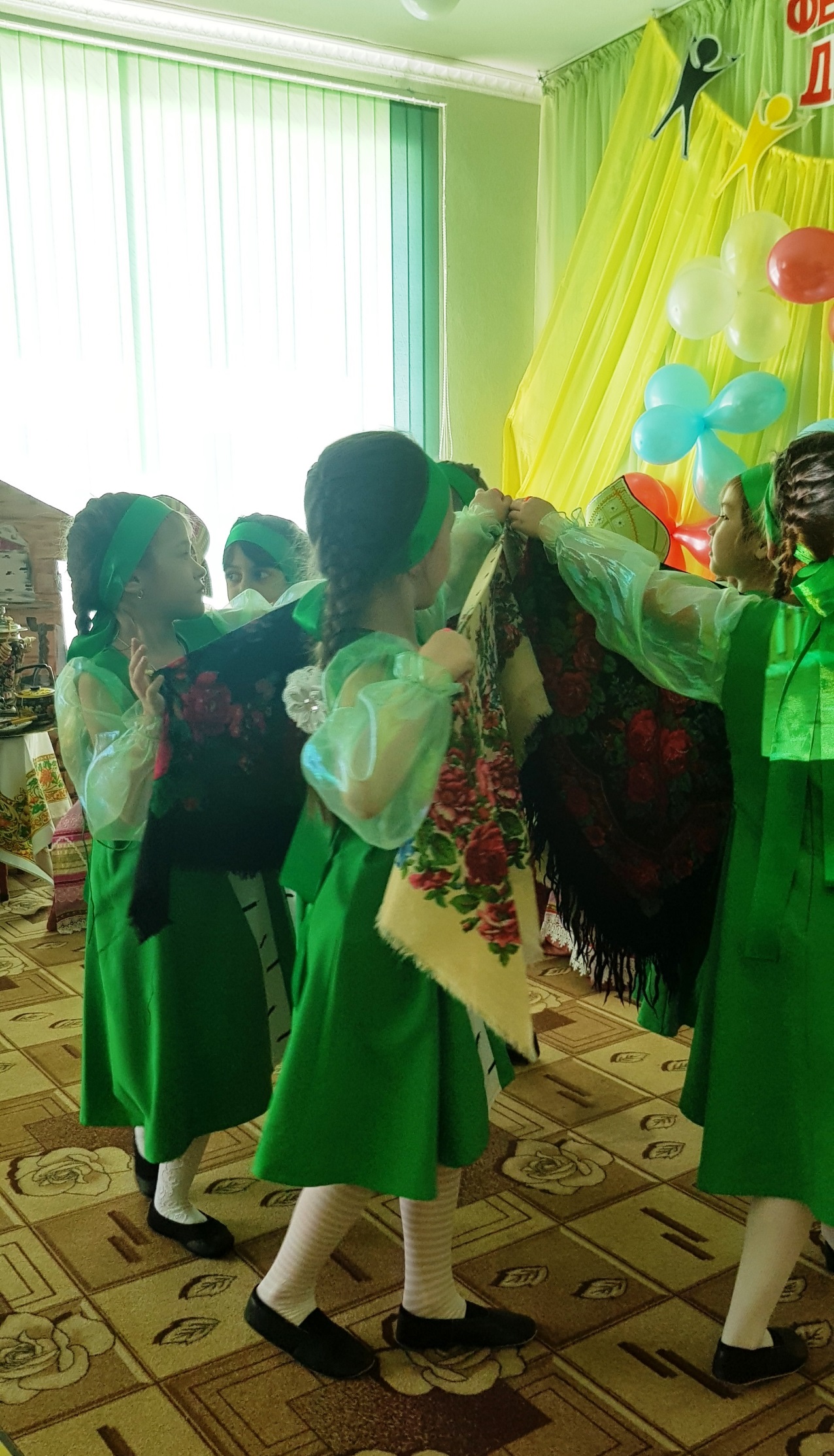 